BUY PLAN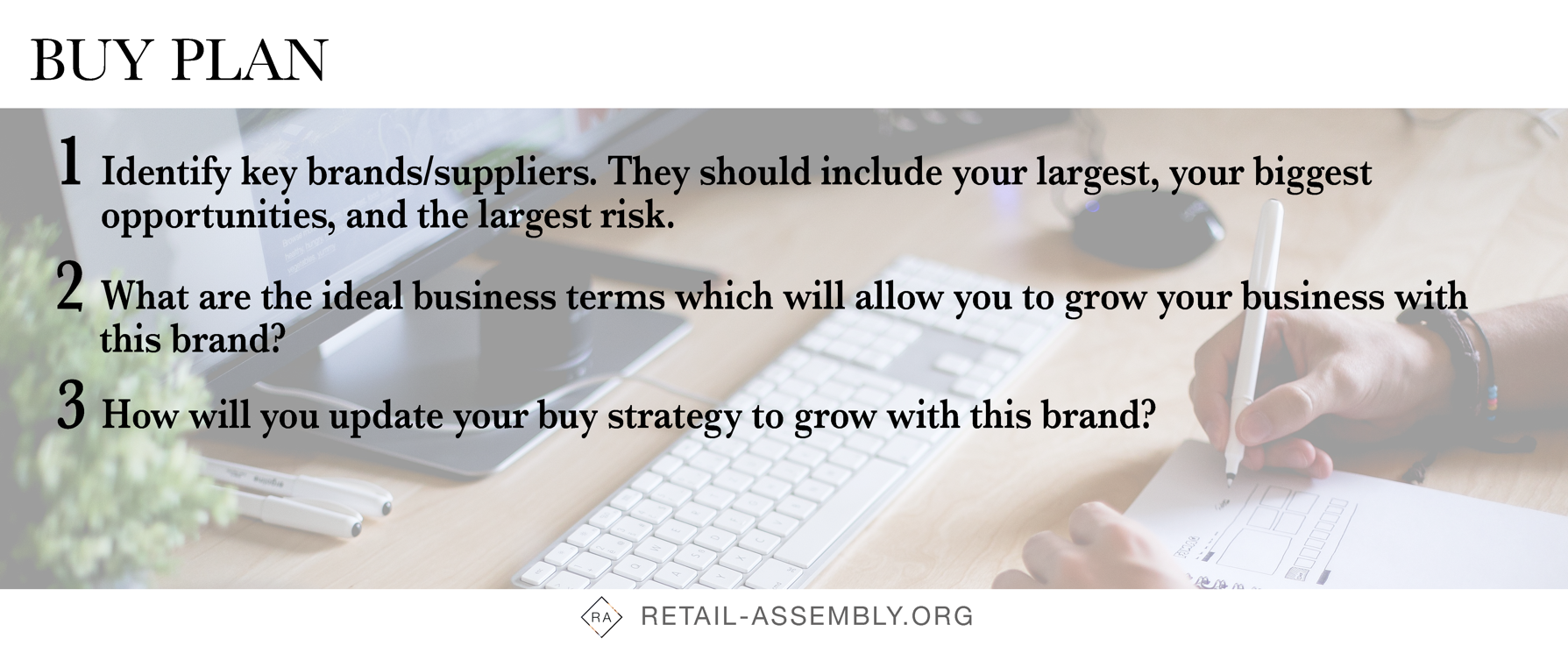 BUY PLAN for Brand xUpdated buying and assortment planning strategy: BUY PLAN for Brand xUpdated buying and assortment planning strategy: BUY PLAN for Brand xUpdated buying and assortment planning strategy: BUY PLAN for Brand xUpdated buying and assortment planning strategy: Current TermsIdeal TermsUpdated TermsPayment termsDiscounting / mark-upVolume agreementsProfit agreementsEtc. Current TermsIdeal TermsUpdated TermsCurrent TermsIdeal TermsUpdated TermsCurrent TermsIdeal TermsUpdated Terms